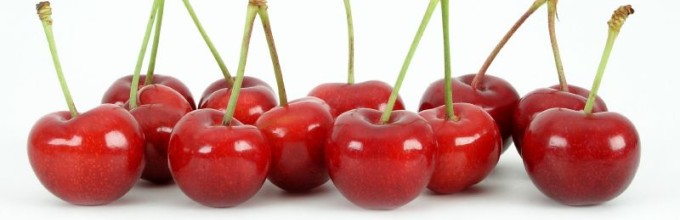 JEDILNIKPridržujemo si pravico do spremembe jedilnika, v primeru, da ni mogoče zagotoviti ustreznih živil.*- Označeni alergeni v živilihJEDILNIKPridržujemo si pravico do spremembe jedilnika, v primeru, da ni mogoče zagotoviti ustreznih živil.*- Označeni alergeni v živilihJEDILNIKPridržujemo si pravico do spremembe jedilnika, v primeru, da ni mogoče zagotoviti ustreznih živil.*- Označeni alergeni v živilihPONEDELJEK, 6. 6. 2022PONEDELJEK, 6. 6. 2022MalicaKosiloMoravski  kruh*(gluten pšenica in rž, soja, ima lahko sledi jajc, mleka in sezama), čičerikin namaz*(mleko, gorčično seme), čaj, jabolkoJuha z rezanci*(gluten pšenica), ajdova kaša z mletim mesom, zeljnata solata Pop. malica: Marelica, baby piškot*( gluten pšenica, jajce, lahko vsebuje sledi mleka in oreškov)Pop. malica: Marelica, baby piškot*( gluten pšenica, jajce, lahko vsebuje sledi mleka in oreškov)TOREK, 7. 6. 2022TOREK, 7. 6. 2022MalicaKosiloMlečna juha s hrenovko in krompirjem*(mleko, gluten pšenica), dnevno  mešani  kruh*(gluten pšenica in rž, soja,  ima lahko sledi jajc, mleka in sezama), marelicaPorova kremna juha*(gluten pšenica, mleko), piščančji trakci v zelenjavni omaki*(gluten pšenica), riž, kumarična solata, sokPop. malica: Kruh z maslom*(gluten pšenica in rž, mleko, soja) in svežo kumaricoPop. malica: Kruh z maslom*(gluten pšenica in rž, mleko, soja) in svežo kumaricoSREDA, 8. 6. 2022SREDA, 8. 6. 2022MalicaKosiloDelani kruh*(gluten pšenica in rž, soja,  ima lahko sledi jajc, mleka in sezama), skutni namaz, lubenica, sokRagu juha*(gluten pšenica, jajce), zeljne krpice*(gluten pšenica, jajca), kompotPop. malica: Čokoladna ploščica*(gluten pšenica, soja, jajca, mleko, oreški)Pop. malica: Čokoladna ploščica*(gluten pšenica, soja, jajca, mleko, oreški)ČETRTEK, 9. 6. 2022ČETRTEK, 9. 6. 2022MalicaKosiloAjdov kruh*( gluten pšenica, ima lahko sledi jajc, soje, oreškov, mleka in sezama), jajčni namaz*(jajce, mleko), čaj, jagodePasulj s prekajenim vratom*(gluten pšenica), dnevno  mešani  kruh*(gluten pšenica in rž, soja,  ima lahko sledi jajc, mleka in sezama), pudingovo pecivo* (mleko, gluten pšenica, jajce)Pop. malica: Kruh s čokoladnim namazom*(gluten pšenica in rž, oreški, soja)Pop. malica: Kruh s čokoladnim namazom*(gluten pšenica in rž, oreški, soja)PETEK, 10. 6. 2022PETEK, 10. 6. 2022MalicaKosilo Sončnična štručka*(gluten pšenica, zrnje soje in izdelki iz nje, laktoza ima lahko sledi jajc, oreškov in sezamovo seme), jabolko, vodaZelenjavna juha*(gluten pšenica, sojini polpeti*(gluten pšenica in oves, ima lahko sledi jajc, mleka, gorčičnega semena, jajc in sezama), pire krompir*(mleko), paradižnikova omaka*(gluten pšenica), hruškaPop. malica: Mešano sadjePop. malica: Mešano sadjePONEDELJEK, 13. 6. 2022PONEDELJEK, 13. 6. 2022MalicaKosiloNavadni jogurt*(mleko), koruzni kosmiči*(gluten, oreški, soja v sledovih) , sadni preliv (jagode, banana), žemljica*(gluten pšenica, soja, mleko, ima lahko sledi jajc, sezama in oreškov)Kostna juha z rezanci*(gluten pšenica, jajce), goveji zrezek v omaki*(gluten pšenica), kus kus*(gluten pšenica), zelena solata Pop. malica: Kruh z jogurtovim maslom*(gluten pšenica in rž, mleko, ima lahko sledi jajc, soje in sezama), sveži korenčekPop. malica: Kruh z jogurtovim maslom*(gluten pšenica in rž, mleko, ima lahko sledi jajc, soje in sezama), sveži korenčekTOREK, 14. 6. 2022TOREK, 14. 6. 2022MalicaKosilo Štručka s šunko in sirom*(gluten pšenica, sezam, ima lahko sledi jajc, zrnje soje in izdelke iz nje, laktoze, oreškov), jabolko, vodaBučkina kremna juha*(gluten pšenica, mleko), rižota *(gluten pšenica, jajce), zelena solataPop. malica: Breskev, masleni piškoti*(gluten pšenica, jajca, mleko, soja)Pop. malica: Breskev, masleni piškoti*(gluten pšenica, jajca, mleko, soja)SREDA, 15. 6. 2022SREDA, 15. 6. 2022MalicaKosiloPisana pletenica*(gluten pšenica, soja, mleko, ima lahko sledi jajc, sezama in oreškov), čokoladno mlekoGolaževa juha*(gluten pšenica), domači delani *(gluten pšenica in rž, ima lahko sledi jajc, mleka, soje  in sezama), sladoledna lučka*(mleko), sokPop. malica: Puding*(mleko)Pop. malica: Puding*(mleko)ČETRTEK, 16. 6. 2022ČETRTEK, 16. 6. 2022MalicaKosiloGraham kruh*(gluten pšenica, soja, ima lahko sledi jajc, mleka in sezama), mesni namaz*(mleko), paradižnik, sadni čajKostna juha z ribano kašo*(gluten pšenica, jajce), krompirjeva musaka *(gluten pšenica, mleko, jajce), zelena solataPop. malica: Kruh s sirom in kumarico*(gluten pšenica in rž, soja, mleko, ima lahko sledi jajc in sezama)Pop. malica: Kruh s sirom in kumarico*(gluten pšenica in rž, soja, mleko, ima lahko sledi jajc in sezama)PETEK, 17. 6. 2022PETEK, 17. 6. 2022MalicaKosilo Mlečni močnik s čokoladnim posipom*(gluten pšenica, mleko), lubenicaJuha  z  rezanci*(gluten pšenica, jajce), popečen ribji file*(ribe), krompirjeva solata, marelicaPop. malica: Lumpi mlečna rezina*(gluten pšenica, soja, jajca, mleko), sokPop. malica: Lumpi mlečna rezina*(gluten pšenica, soja, jajca, mleko), sokPONEDELJEK, 20. 6. 2022PONEDELJEK, 20. 6. 2022MalicaKosiloBeli kruh*(gluten pšenica, ječmen ima lahko sledi jajc, zrnje soje, laktoze, oreškov in sezam. semena), ribji namaz*(laktoza), sveže kumarice, sokJuha z zvezdicami*( gluten pšenica, jajce), pečena piščančja bedra, mlinci, mešana solataPop. malica: Mešano sadjePop. malica: Mešano sadjeTOREK, 21. 6. 2022TOREK, 21. 6. 2022MalicaKosiloSezamova pletenica*(gluten pšenica, soja, mleko, sezam, ima lahko sledi jajc in oreškov), čokoladno mleko*(mleko)Prežganka*(gluten pšenica, jajce), puranji zrezek v naravni omaki*(gluten pšenica), riž,  zelenaPop. malica: Jogurt*(mleko)Pop. malica: Jogurt*(mleko)SREDA, 22. 6. 2022SREDA, 22. 6. 2022MalicaKosiloMakaroni s krompirjem*(gluten pšenica, jajce), sokRičet s prekajenim mesom*(gluten), dnevno mešani kruh*(gluten pšenica in rž, ima lahko sledi jajc, mleka, soje in sezama), pecivo s sadjem*(mleko)Šolska shema: Pop. malica: Kruh z rezino piščančjih prsi in paradižnikom*(gluten pšenica in rž, ima lahko sledi jajc, mleka, soje  in sezama)Pop. malica: Kruh z rezino piščančjih prsi in paradižnikom*(gluten pšenica in rž, ima lahko sledi jajc, mleka, soje  in sezama)ČETRTEK, 23. 6. 2022ČETRTEK, 23. 6. 2022MalicaKosiloMesno-zelenjavna enolončnica*(gluten pšenica, jajce), domači  delani  kruh*(gluten pšenica in rž, ima lahko sledi jajc, mleka, soje  in sezama), sladoledna lučka*(gluten pšenica, jajce)Kostna juha*(gluten pšenica, jajce),  svinjska pečenka*(gluten pšenica, jajce, laktoza), ajdova kaša, zeljnata solata s fižolomPop. malica: Skuta s sadjem*(mleko)Pop. malica: Skuta s sadjem*(mleko)PETEK, 24. 6. 2022PETEK, 24. 6. 2022MalicaKosilo Sendvič  s  šunkarico*(gluten pšenica, soja, mleko, ima lahko sledi jajc, oreškov in sezama), paprika, čajBučkina kremna juha *(gluten pšenica, laktoza), skutni rezanci*(gluten pšenica, laktoza, jajce), sadni kompotPop. malica: Marmeladni rogljič*(gluten pšenica, mleko, soja, ima lahko sledi jajc, sezama in oreškov)Pop. malica: Marmeladni rogljič*(gluten pšenica, mleko, soja, ima lahko sledi jajc, sezama in oreškov)